Lesson 4 Practice ProblemsMatch each statement using only the information shown in the pairs of congruent triangles.In the 2 triangles there are 3 pairs of congruent sides.The 2 sides and the included angle of one triangle are congruent to 2 sides and the included angle of another triangle.The 2 angles and the included side of one triangle are congruent to 2 angles and the included side of another triangle.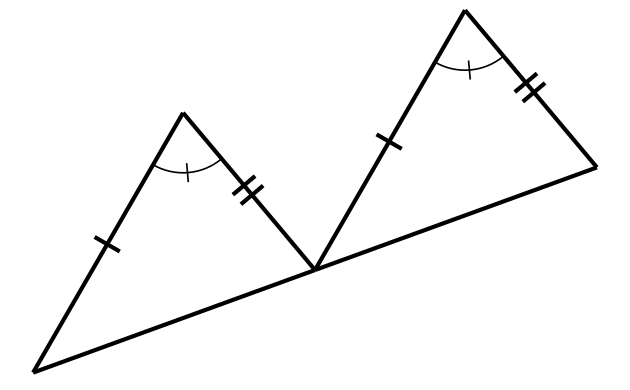 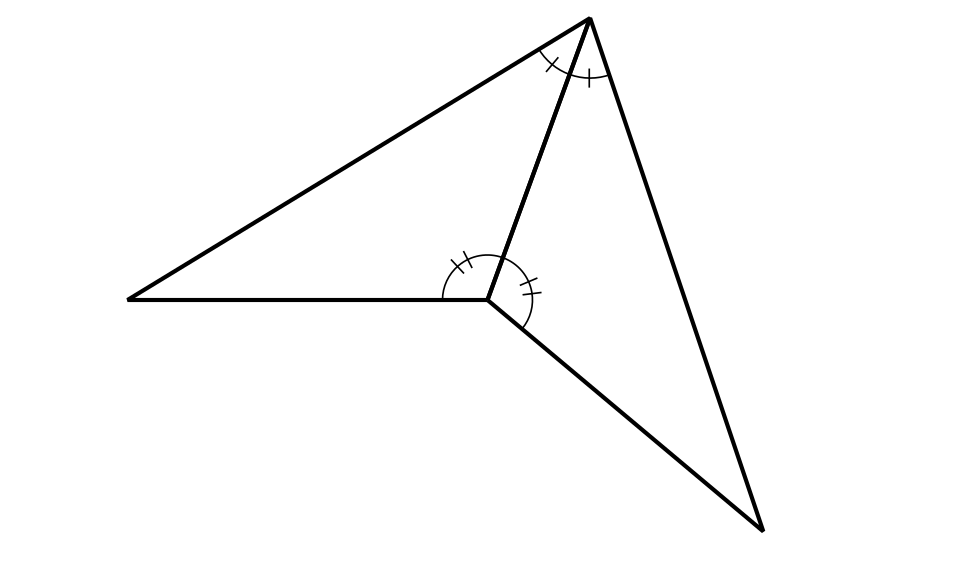 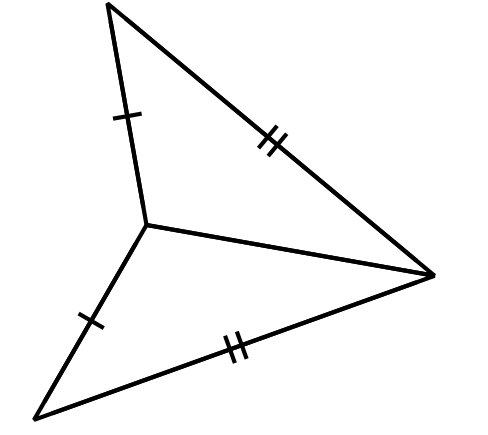 Sketch the unique triangles that can be made with angle measures  and  and side length 3. How do you know you have sketched all possibilities?What is the least amount of information that you need to construct a triangle congruent to this one?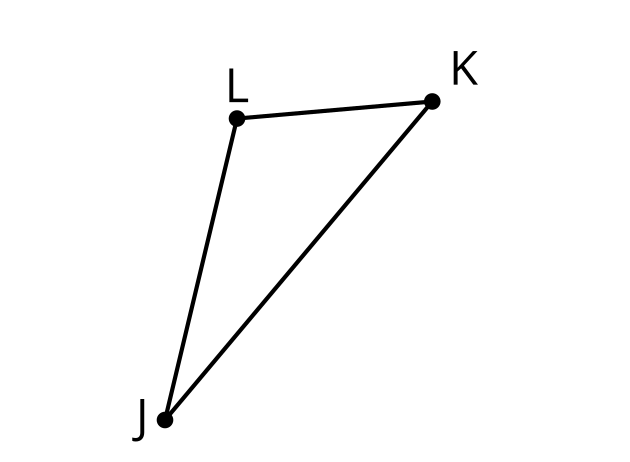 Triangle  is congruent to triangle . So, Mai knows that there is a sequence of rigid motions that takes  to .  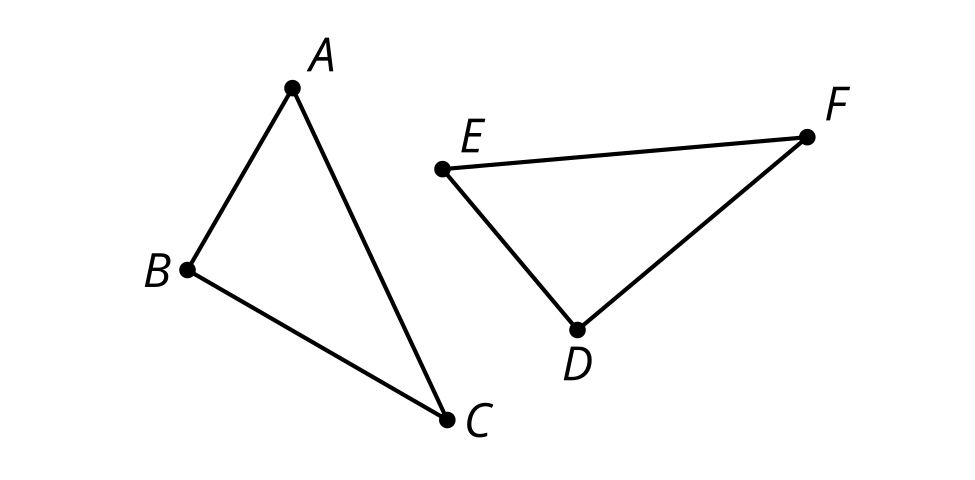 Select all true statements after the transformations:Angle  coincides with angle .Angle  coincides with angle .Segment  coincides with segment .Segment  coincides with segment .Segment  coincides with segment .(From Unit 2, Lesson 3.)A rotation by angle  using point  as the center takes triangle  onto triangle .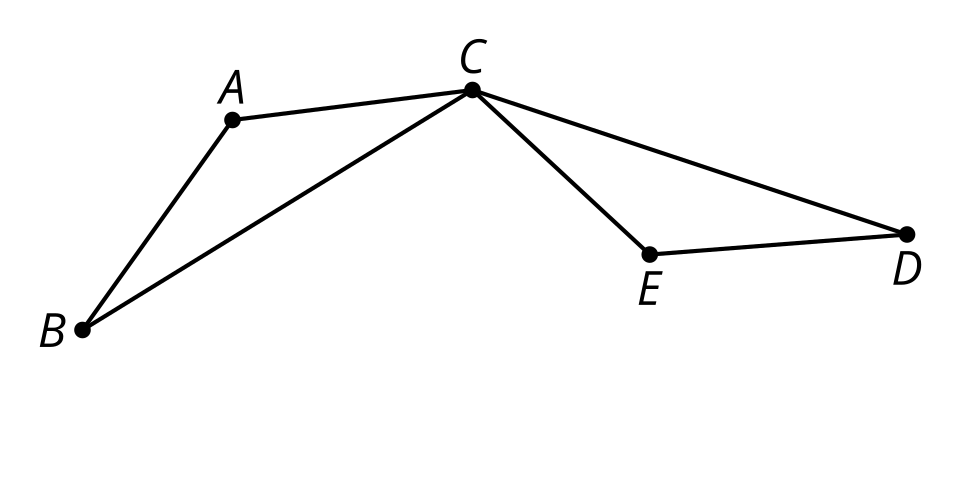 Explain why the image of segment  lines up with segment .Explain why the image of  coincides with .Is triangle  congruent to triangle ? Explain your reasoning.(From Unit 2, Lesson 3.)Line  is a line of symmetry for figure . Clare says that  is congruent to  because sides  and  are corresponding.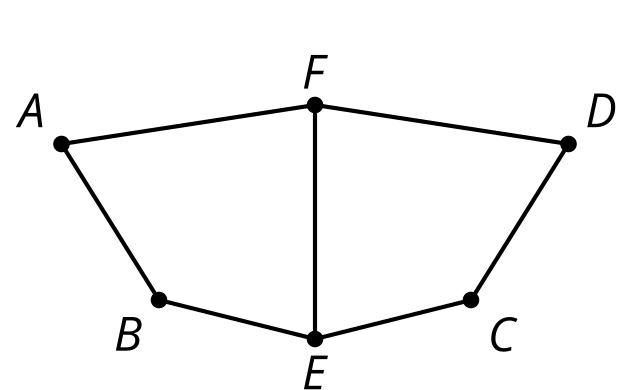 Why is Clare's congruence statement incorrect?Write a correct congruence statement for the quadrilaterals.(From Unit 2, Lesson 2.)Triangle  is the image of triangle  after a reflection across line . Select all statements that must be true.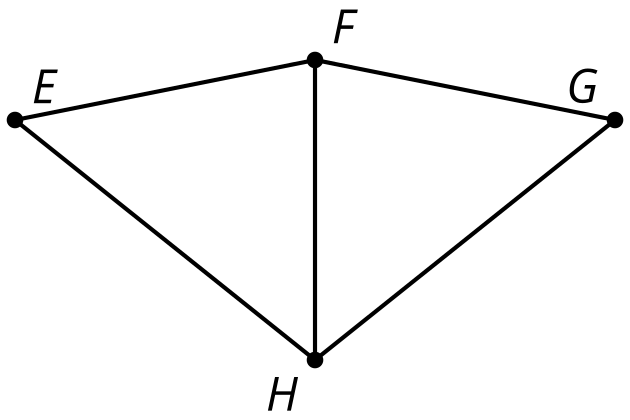 Triangle  is congruent to triangle .Triangle  is congruent to triangle .Angle  is congruent to angle .Angle  is congruent to angle .Segment  is congruent to segment .Segment  is congruent to segment .(From Unit 2, Lesson 2.)When rectangle  is reflected across line , the image is . How do you know that segment  is congruent to segment ?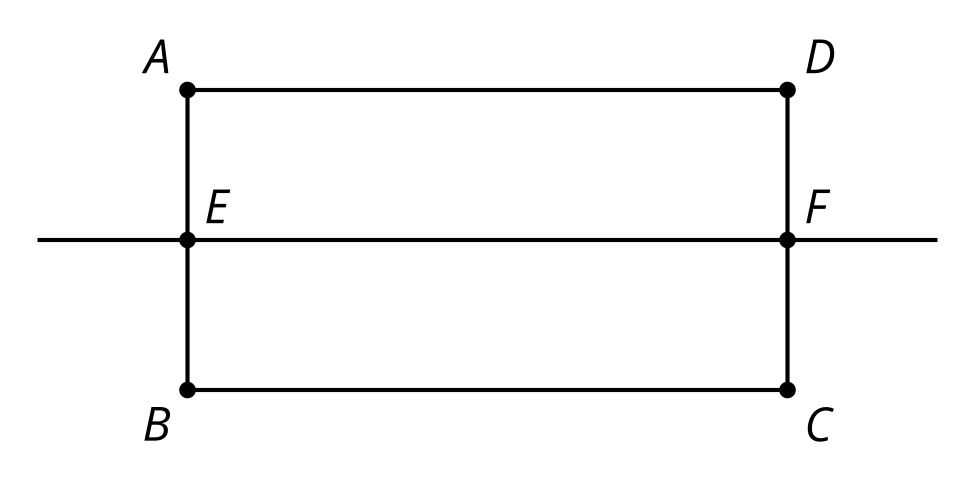 A rectangle has 2 pairs of parallel sides.Any 2 sides of a rectangle are congruent.Corresponding parts of congruent figures are congruent.Congruent parts of congruent figures are corresponding.(From Unit 2, Lesson 1.)This design began from the construction of a regular hexagon. Describe a rigid motion that will take the figure onto itself.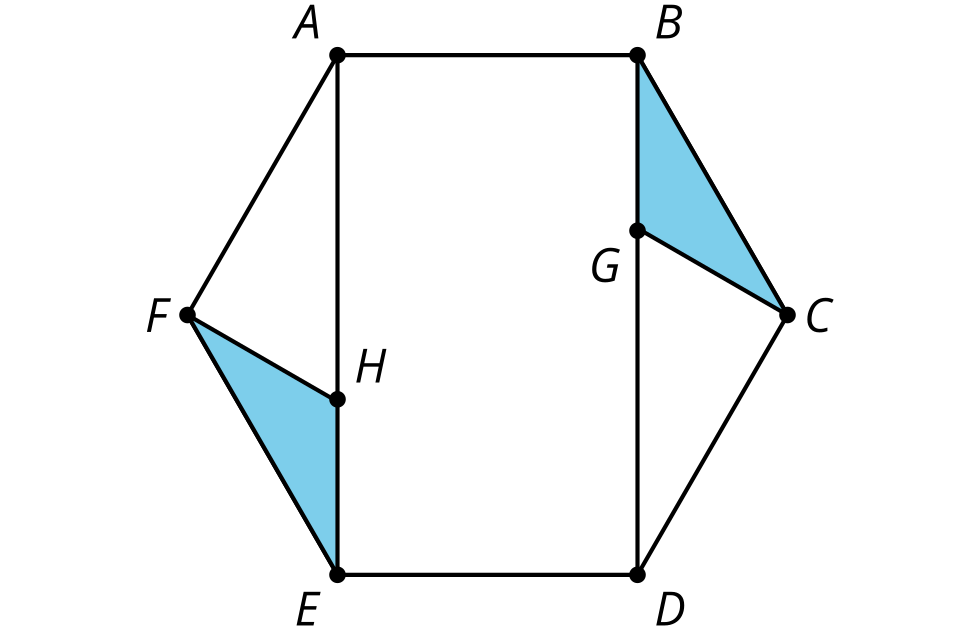 (From Unit 1, Lesson 22.)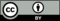 © CC BY 2019 by Illustrative Mathematics®